Сосуд с жидкостью находится в лифте, движущимся с ускорением a, направленным вертикально вверх. На пружине жёсткостью k, закреплённой в верхней части сосуда, висит шар массой m. Чему равно удлинение x пружины, если плотность жидкости в два раза меньше плотности материала шара?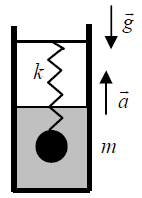 